Отчет о результатах самообследованияМБОУ Большеремонтненская СШ за 2022 годСодержаниеI.Аналитическая справка по результатам самообследования  стр. 3-26II. Показатели деятельности МБОУ Большеремонтненская СШ стр. 27-30Аналитическая справка по результатам самообследования МБОУ Большеремонтненская СШ Самообследование МБОУ Большеремонтненская СШ (далее Школа) проводилось в соответствии с Порядком проведения самообследованияобразовательной организации, утвержденным приказом Минобразования и науки РФ от 14.06.2013 г. № 462 «Об утверждении порядка проведения самообследования образовательной организацией», приказом Минобразования и науки РФ от 10.12.2013 №1324 «Об утверждении показателей деятельности образовательной организации, подлежащей самообследованию, в целях доступности и открытости информации о деятельности образовательных организаций»Приказом Министерства образования и науки Российской Федерации от 14.12.2017 г. № 1218 "О внесении изменений в Порядок проведения самообследования образовательной организации, утвержденный приказом Министерства образования и науки Российской Федерации от 14 июня 2013 г. № 462"Целями проведения самообследования являются обеспечение доступности иоткрытости информации о деятельности организации, а также подготовка отчета орезультатахсамообследования.Самообследование проводится ежегодно в период с января  подекабрь администрацией школы. Самообследование проводится в форме анализа.Задачи самообследования:Проанализировать динамику контингента обучающихся.Изучить качественный состав педагогических кадров, определить уровеньпрофессионализма и соответствие его современным требованиям.Оценить результативность воспитательной работы.Установить соответствие материально - технического оснащения ОО всоответствии с нормативным требованиями, требованиями ФГОС.Проанализировать результаты обучения на конец года, сравнить с имеющимисяданными за предыдущие годы обучения.Оценить достижения школы за отчётный период.Сделать выводы о качестве созданных условий в ОО для осуществленияобразовательного процесса, адекватность их требованиям выполнения ФГОС ипотребности в обучении, оценить качество результата обучения и сравнить с внешнейоценкой.Способы и методы получения информации:сбор и обработка информации по основным направлениям;качественная и количественная обработка информации;экспертиза;анкетирование;опросы.В процессе самообследования проводится оценка образовательной деятельности,системы управления ОО, содержания и качества подготовки обучающихся, организацииучебного процесса, качества кадрового,учебно-методического,библиотечно-информационногообеспечения, материально-технической базы, функционированиявнутренней системы оценки качества образования, а также анализ показателей деятельности ОО.Представленные данные позволяют получить информацию о состоянии системыобразования в школе, судить о тенденциях и изменениях развития, создать основу дляэффективного управления качеством образования на уровне образовательногоучреждения.В процессе самообследования за 2022 год была проведена оценка образовательной деятельности школы, системы управления ОО, содержания и качества подготовки обучающихся, организации учебного процесса, востребованности выпускников, качества кадрового, учебно-методического, библиотечно-информационного обеспечения, материально-технической базы, функционирования внутренней оценки качестваобразования, проведен анализ показателей деятельности ОО, подлежащей самообследованию.В процессе самообследования проведен анализ содержания, уровня и качестваподготовки обучающихся по основным образовательным программам на соответствие этих программ требованиям ФГОС.В качестве основных источников информации для аналитического отчета использовались:формы государственной статистической отчетности по образованию;данные по результатам государственной итоговой аттестации;данные мониторингов качества образования различного уровня;результаты проверок контрольно-надзорных органов;результаты независимой оценки качества образования;публикации в СМИ, сети «Интернет» и др.Отчет представлен в текстовой и табличной форме и включает в себя разделысогласно методическим рекомендациям по организации и проведению самообследования образовательных организаций Ремонтненского районаОбщие сведения о школеМуниципальное бюджетное общеобразовательное учреждение Большеремонтненская средняя школа внесено в единый государственный реестр, свидетельство от 13.03.2015г., ОГРН 1026101536086.Лицензия на право ведения образовательной деятельности:  серия61Л01 регистрационный № 4781 от 07.05.2015г., выдана министерством общего и профессионального образования Ростовской области, срок действия бессрочно. Свидетельство о государственной аккредитации серия: 61 А01 регистрационный № 4781 от 28.01.2016г., выдана региональной службой по надзору и контролю в сфере образования по Ростовской области, срок действия до 28.01.2028г.Юридический адрес:347481 Ростовская	 область, Ремонтненский район, с. Большое Ремонтное, ул. Молодежная, 15.Фактический адрес:347481 Ростовская область, Ремонтненский район, с. Большое Ремонтное, ул. Молодежная, 15.    МБОУ Большеремонтненская СШ  осуществляет образовательную деятельность по образовательным программам  начального общего образования (1-4 классы), основного общего образования (5-9 классы), среднего общего образования (10-11 классы). Деятельность МБОУ Большеремонтненская СШ  регламентируется Уставом и локальными нормативными актами, разработанными и принятыми в установленном порядке в соответствии с утвержденной номенклатурой, которые организуют учебно-воспитательный процесс, обеспечивают осуществление прав обучающихся, их родителей (законных представителей) и работников.Стратегия развития МБОУ Большеремонтненская СШ  совпадает со стратегией развития отрасли и определяется нормативными правовыми и концептуальными документами федерального, регионального и муниципального  уровня: Указами Президента Российской Федерации от 07.05.2012 № 597 «О мероприятиях по реализации государственной социальной политики», от 07.05.2012 № 599 «О мерах по реализации государственной политики в области образования и науки»;Государственной программой Российской Федерации «Развитие образования на 2013-2020 годы», утвержденной постановлением Правительства Российской Федерации от 15.04.2014  № 295; Федеральной целевой программой развития образования на 2016-2020 годы, утвержденной постановлением Правительства Российской Федерации от 23.05.2015 № 497; Планом мероприятий («дорожной картой») «Изменения в отраслях социальной сферы, направленные на повышение эффективности образования и науки», утвержденным распоряжением Правительства Российской Федерации от 30.04.2014 № 722-р; Концепцией развития дополнительного образования детей, утвержденной распоряжением Правительства Российской Федерации от 04.09.2014 № 1726-р; Стратегией развития воспитания в Российской Федерации на период до 2025 года, утвержденной распоряжением Правительства Российской Федерации от 29.05.2015 № 996-р; другими программными документами, которые не только определяют основные механизмы и направления развития образования, но и устанавливают четкие показатели поступательного движения. Основным программным инструментом для достижения целей и задач в МБОУ Большеремонтненская СШ  являются программа развития и основные образовательные программы  начального общего, основного общего и среднего общего образования. Программа развития МБОУ Большеремонтненская СШ  реализовывалась в текущем  году и была нацелена на решение следующих учебно-воспитательных задач:-	 использование технологий развивающего и личностно-ориентированного обучения  и воспитания; -	внедрение в практику преподавания информационно-коммуникативных технологий; -	разработка целостных сбалансированных учебных планов для каждой вариативной траектории обучения; -	реализация учебных программ по учебным дисциплинам в рамках элективных и ориентационных  курсов, занятий внеурочной деятельностью, дополнительному образованию-	создание системы открытого информационно-аналитического сопровождения образовательной (учебной, воспитывающей, методической, экспериментальной и управленческой) деятельности школы;-	использование общего информационного пространства как инструмента построения интегрированного пространства основного и дополнительного образования,  преемственности образовательных ступеней.МБОУ Большеремонтненская  СШ открыта 30 декабря 1986 года. Учредителем является Администрация Ремонтненского муниципального района Ростовской областиПолное наименование образовательной организации:Муниципальное бюджетное общеобразовательное учреждение   Большеремонтненская средняя общеобразовательная школа Юридический адрес:347481, с. Большое Ремонтное, Ремонтненский район, Ростовская  областьулица Молодёжная, д.15Телефон 8 (86379) 3-64-49, E-mailb-remontnoe_86@mail.ruСогласно лицензии серия 61Л01 регистрационный № 4781 от 07.05.2015г. и свидетельству о государственной аккредитации 61 А01 регистрационный № 4781 от 28.01.2016г.школа оказывает образовательные услуги в рамках выполнения государственного задания по следующим направлениям: начальное общее образование, основное общее образование, среднее общее образование, дополнительное образование детей и взрослых.Основной целью деятельности ОО является осуществление образовательнойдеятельности по образовательной программе начального общего, основного общего исреднего общего образования.Приём граждан в ОО на обучение по образовательным программам начальногообщего, основного общего и среднего общего образования осуществляется в соответствиис федеральным законом «Об образовании в РФ №273 от 29.12.2012г.,Уставом, требованиям СаНПиНа -2020  и локальными актами ОО.Отношения между ОО и родителями (законными представителями) обучающихсястроятся на договорной основе - Договор о сотрудничестве школы и родителей (законныхпредставителей) обучающихся.Режим работы ОО отвечает требованиям СаНПиНа: В ОО в 1-11 классах пятидневная рабочая неделя.Занятия начинались в 8.30.и заканчивались в 15.10., вторая половина занята внеурочнойдеятельностью.Сменность обучения: одна.Форма обучения: дневная.Язык обучения: русский.Продолжительность учебного года- 34 учебные неделиСроки каникул:Аттестация учащихся:промежуточная: по четвертям для 2-9 классов, по полугодиям для 10-11классов;итоговая аттестация выпускников 9,11 классов проводится в соответствии сЗаконом Российской Федерации «Об образовании в РФ», документами Министерствапросвещения  РФДанные численности обучающихся по уровням обучения:Прослеживается тенденция к снижению образовательного и культурного уровня родителей обучающихся, поступающих в первый класс, сохраняется большое количество неполных и многодетных семей, увеличивается количество остро нуждающихся семей, чаще проявляется потребительское отношение кОО со стороны родителей и подростков. Несмотря на объективные изменения, в ООсохраняется сложившаяся за многие годы устойчиво-комфортная психологическаяатмосфера на основе традиций толерантного, дружеского общения не только внутриклассных коллективов, но и между разновозрастными группами детей и подростков,учителей и родителей.Особенности социально-культурной среды ОО:большую часть обучающихся представляют дети, проживающие в селе;развитие социального партнерства с культурно-образовательными учреждениямирайона.В 2022 году ОО продолжило работу по созданию условий для обеспеченияединства образовательного пространства и преемственности основных образовательныхпрограмм начального общего, основного общего и среднего общего образования.Ожидаемые конечные результаты в развитии единого образовательногопространства:обеспечение равного доступа к получению качественного образования для детейразличной мотивации к обучению;обеспечение индивидуального сопровождения обучающихся в освоении знаний;удовлетворенность жизнедеятельностью школы всех участников образовательныхотношений;повышение качества обучения;дифференциация и индивидуализация обучения на основе использованиядеятельностного метода обучения и личностно-ориентированного подхода;эффективное функционирование системы выявления одаренности детей и обеспечение условий, способствующих их раскрытию и развитию;индивидуальное сопровождение обучающихся, требующих особого педагогическоговнимания;формирование на основе принципов толерантности и взаимоуважения успешнойличности, владеющей универсальными учебными действиями, отвечающей требованиямсовременного общества.В ОО созданы условия для реализации образовательных Программ  НОО, ООО, СОО в соответствии с требованиями ФГОС. Разработаны Программы внеурочнойдеятельности и учебных курсов по выбору обучающихся в соответствии с ФГОС. Занятия учебных курсов и внеурочной деятельности ведутся с применением нелинейного расписания и с учетом индивидуальной траектории развития каждого школьникаВ повседневнуюпрактику учителя вошли современные педагогические технологии,имеющихинтерактивный диалоговый характер, обеспечивающих самостоятельную деятельностьобучающихся, ведущих к взаимопониманию, взаимодействию, поддержке, к развитиюключевых компетентностей; информационно-компьютерные технологии.В 2022 году МБОУ Большеремонтненская СШ победила в зональном конкурсена лучшее образовательное учреждение.По результатам рейтинга муниципальных образовательных организаций Ремонтненского района в 2022 г.  школа заняла 3 место из всех школ района.2.Администрация школы:Управление образовательным ОО осуществляется в соответствии с действующим законодательством, на основании Устава с соблюдением принципов единоначалия иколлегиальности. Единоличным исполнительным органом ОО является руководитель - директор.Коллегиальными органами управления ОО являются:  Управляющий совет, общее собрание работников,  Педагогический совет.Все органы самоуправления работают в рамках своей компетенции и в полном объеме реализуют свои права и исполняют обязанности.Оперативное управление, реализуемое директором ОО, осуществляется своевременно наосновании решений, принятых органами самоуправления.Структура управления ОО предполагает тесное взаимодействие персональных органов(директор, его заместители, классные руководители, учителя) с коллегиальными органамиуправления, представленными различными участниками образовательных отношений(педагогами, родителями).Функциональные обязанности среди заместителей директора по учебно-воспитательнойработе распределяются по следующим направлениям:руководство учебно – воспитательной работой;руководство методической работойруководство воспитательной работой.руководство инновационной деятельностью.Координация деятельности аппарата управления реализуется через административныесовещания, совещания при директоре, работу Педагогического совета, корректировку планаработы ОО, и осуществляется в различных формах, выбор которых определяется исходя из задач,поставленных образовательной программой, программой развития, годовым планом работы,локальными актами ОО.Основными формами координации деятельности аппарата управления в ОО являются:годовой план работы ОО;план ВШК;заседания Управляющего  совета школы;заседания Педагогического совета;заседания Методических объединений учителей;заседания общего собрания работников;административные совещания;тематические совещания при заместителе директора;тематические совещания при директоре.Система управления ОО постоянно развивается и совершенствуется, образуя новыеструктуры, получающие полномочия управления различными направлениями деятельности ОО.Система критериев эффективности управления ОО включает следующие показатели:эффективность использования материально-технических ресурсов;эффективность использования финансовых, ресурсов;эффективность использования кадровых ресурсов;подготовленность педагогического коллектива;целесообразность структуры управления;готовность руководителей к управленческой деятельности;эффективность использования времени;мотивированность членов коллектива на качественный труд;наличие благоприятного социально-психологического климата в коллективе;динамика успеваемости обучающихся за последние годы;качество результатов обучения по основным предметам на всех ступенях ;эффективность использования научно-методических ресурсов;охрана здоровья обучающихся и педагогов.3.Кадровый состав:В 2022 году учитель начальных классов Магомедова М.А. стала лауреатом муниципального  этапа всероссийского конкурса « Учитель года».4.Сравнительный анализ качества знаний и успеваемости 2-4 классов  Сравнивая результаты,наблюдаем, что  необходимо усилить работу на предотвращение неуспешности учащихся,вести работу в соответствии с индивидуальным темпом и уровнем развития уч-ся, а такжеусилить работу с мотивированными уч-ся: - проводить занятия с детьми по развитию познавательных способностей; - с целью выявления способных, высокомотивированных уч-ся проводитьпредметные олимпиады по математике, русскому языку, литературному чтению, окружающему миру, начиная со 2 класса; - продолжить практику участия учащихся начальной школы в проектной деятельности  с обязательной защитой работ на ежегодной научно – практической конференции «Юные исследователи».В научно- практической конференции в 2022 принимал участие один обучающийся и занял 1 место – Муртузалиев Камил.5.Анализ работы в основном и среднем звене В связи с изменением количества обучающихся, а по некоторым позициям качества их обученности учителям необходимо продолжить работу на предотвращениенеуспешности учащихся, выстраивать процесс обучения с учётом индивидуального темпа и уровня развития учащихся, а также усилить работу с мотивированными учащимися через внеурочную деятельность и индивидуальные занятия. Особенно обратить внимание на 7 и 9 классы.Результаты государственной (итоговой) аттестациивыпускников  за курс основного общего образованияРезультаты государственной (итоговой) аттестации выпускников  за курс среднего  общего образованияРезультаты ЕГЭ по русскому языку:Результаты ЕГЭ по математике (базовый уровень):Результаты ЕГЭ по выбору учащихся (основной период, с учетом пересдачи6.Внутришкольный контроль и мероприятия, осуществляемые в рамках школьной системы оценки качества в 2022 году:Внутришкольный контроль в МБОУ Большеремонтненская СШ осуществлялся на основании Положения и Плана работы на 2022 год, регламентирующего содержание и условия проведения контроля. Внутришкольный контроль осуществляли:  директор, заместители директора по учебно-воспитательной работе. 1.Учебная деятельность:- посещение уроков администрацией и учителями;- проведение открытых уроков;- отчеты о проведенных внеклассных мероприятиях по предмету:- предметные недели;- участие в конкурсах, олимпиадах и т.д.- регулярная проверка документации и отчетности;2.Воспитательный процесс:- регулярная проверка документации и отчетности- посещение администрацией классных часов- внеклассные мероприятия-участие в творческих конкурсах и спортивных мероприятиях7.Оценка результатов предметных олимпиад и конкурсовВ 2022 году в Ремонтненском районе проведены олимпиады в соответствии с перечнем  предметов Всероссийской предметной олимпиады школьников. Результаты участия в них обучающихся ОО представлены в таблице:8. Внеурочная деятельностьПод внеурочной деятельностью при реализации ФГОС начального общего и основного общего образования понимается образовательная деятельность, осуществляемая в формах, отличных от урочной, и направленная на достижение планируемых результатов освоения образовательных программ начального общего и основного общего образования. Внеурочная деятельность - понятие, объединяющее все виды деятельности обучающихся (кроме учебной), в которых возможно и целесообразно решение задач их воспитания и социализации.Внеурочная деятельность в ОО организуется по направлениям развития личности (спортивно-оздоровительное, духовно-нравственное, социальное, общеинтеллектуальное общекультурное) на добровольной основе в соответствии с выбором участников образовательных отношений.Перечень программ, реализуемых в рамках внеурочной деятельности:Спортивно-оздоровительное направление;Духовно-нравственное направление;Социальное направление;	Общеинтеллектуальное направление;Общекультурное направление.В 2022 году ставились следующие цели и задачи: –  Цель:Создание условий для самоопределения, саморазвития и самореализации личности через организацию коллективно – творческой деятельности детей и подростков.Задачи:-  поддержка творческой активности учащихся во всех сферах деятельности, активизация ученического самоуправления, создание условий для развития общешкольного коллектива через систему КТД;- воспитание гордости за свой край, уважение к его истории и культуре, интерес к его судьбе;- формирование толерантности школьников, привитие им убеждения в необходимости мирного диалога в межнациональных отношениях;-  формирование у детей гражданско-патриотического сознания, духовно-нравственных ценностей гражданина России;-  совершенствование оздоровительной работы с учащимися и привитие навыков здорового образа жизни, развитие коммуникативных навыков и формирование методов бесконфликтного общения;- создание и развитие детской организации как основы для межвозрастного конструктивного общения, социализации, социальной адаптации, творческого развития каждого учащегося;- совершенствование системы воспитательной работы в классных коллективах;            - совершенствование системы семейного воспитания, повышение ответственности родителей за воспитание и обучение детей, правовая и экономическая защита личности ребенка.Для достижения поставленных цели и задач использовались следующие формы работы:1. Оказание практической помощи членам детской организации.2. Работа над методическими материалами:- составление сценариев, массовых дел.- оформление массовых дел, оформление школы, вестибюля к праздникам, оформление стендов к памятным датам;- участие в районных, областных и всероссийских конкурсах;- участие в мероприятиях, приуроченных к памятным датам;- участие в муниципальных, областных, всероссийских мероприятиях и акциях.В школе имеется все необходимое для полноценного обучения и внеклассной работы с учащимися.Предметом труда старшей вожатой являются дети, подростки и детская организация «Росинка».          Основной целью работы старшей вожатой является создание условий для формирования творческой личности с активной гражданской позицией, способной к преобразовательной, социально-направленной деятельности. Воспитание личности с высоким нравственным потенциалом.Основная задача, старшей вожатой, заключается в том, чтобы стать для ребят не руководителем, а старшим товарищем в трудной, но интересной работе. Поэтому одной из главных своих задач является создание в школе действующей системы ученического самоуправления, деятельность которого разделена по четырем направлениям:1)  Личностное развитие(нравственное воспитание, эстетическое, здоровый образ жизни, трудовое); 2) Гражданская активность (воспитание толерантности, патриотизма, правовой культуры, экологическое воспитание, взаимодействие с родителями); 3) Военно-патриотическое (повышение интереса у детей к службе в силовых подразделениях, военно-спортивных играх, соревнований, акций встречи с ветеранами);4) Информационно - медийное направление (фото и видео съемка, освещение мероприятий, акций в СМИ).Ребята являются активными участниками не только школьных, районных, областных, но и всероссийских мероприятий, акций, конкурсов, где награждаются грамотами и дипломами различных степеней. Также ребята из ДОО активно сотрудничают со всеми классными руководителями и классами, результатом их сотрудничество являются школьные стенгазеты (День Учителя, Новый год, 8 Марта, 23 Февраля, День Матери, День Космонавтики, 9 Мая), спортивные квесты, совместные акции и мероприятия. Объединенный совет обучающихся «Совет друзей» детской организации возглавляет и организует всю работу. Работа организуется так, чтобы, работая с ребятами, они учились организовывать и сами проводить различные дела и мероприятия, умели брать ответственность за проведенную работу на себя и спрашивать с других, отвечать за тех, кто находится рядом с ними, то есть получают навыки управления, что, несомненно, поможет им и во взрослой жизни. В качестве консультантов для проведения учебы ребят привлекаются педагоги, заместитель директора по воспитательной работе, классные руководители, родители.	В условиях современного общества все большее значение приобретает приоритет общечеловеческих ценностей. Но воспитание гуманной личности возможно только тогда, когда ребенок будет принимать непосредственное участие в общественно-полезных делах. Поэтому мы с ребятами – скорые помощники для ветеранов педагогического труда, детей, находящихся в трудной жизненной ситуации. Милосердие для наших детей является необходимым и естественным делом, а также воспитывает в них   такие качества, как доброта, отзывчивость, любовь к своей Родине, честность и порядочность. Также внимание уделяется работе с младшими школьниками. Вместе с учащимися среднего звена мы проводим с малышами различные мероприятия, соревнования. Все мероприятия, проводимые в текущем учебном году, были интересны и тщательно подготовлены. В течение учебного года ученическим самоуправлением вместе с заместителем директора по ВР и вожатой было организовано и проведено множество общешкольных мероприятий и праздников (День Знаний; День Учителя; День Матери; мероприятия посвященные 8 марта, 23 февраля и другие.) В 2022 году старшая вожатая тесно сотрудничала с учителями – предметниками и классными руководителями, помогая организовать и провести тематические классные часы, викторины и конкурсы. Основными психологическими тактиками работы были: помощь и сотрудничество при организации школьных мероприятий, участии в конкурсах и эстафетах, что помогло сплотить учащихся и дать им возможность повысить уровень навыков и умений. Вся информация о мероприятиях размещалась на школьном сайте.В соответствии с планом воспитательной работы в 2022 году были проведены  следующие основные мероприятия:- КТД «День знаний»- День учителя;- проведение субботников;- игровые программы, празднование Дня Св.Валентина - организация почты.- проведение еженедельных итоговых линеек;- общешкольные классные часы;- всероссийские акции РДШ- организация проведения новогодних мероприятий;- торжественная линейка, посвященная Дню Героя Отечества;- проведение мероприятий, посвященных снятия блокады Ленинграда и Сталинградской битве;- Классные встречи- Мы этой памяти верны            - участие в акциях: «Правила дорожного движения», «Дерево толерантности», «Внимание - дети», «Милосердие», операция «Кормушка», «Будем вежливы», «В здоровом теле - здоровый дух», «Георгиевская ленточка», День воинской славы, «Тебе солдат», «Скажи «НЕТ!» вредным привычкам!», «Книжкина больница», День добрых дел, «Чистый двор», «Дарите книги с любовью», «Посылка солдату-земляку», «Крым навсегда», «Бессмертный полк».- рейды: «Внимание – школьная форма», «Все «за» и «против» второй обуви»; «Внимание – каникулы» (осенние, зимние, весенние, летние) - ежегодные школьные конкурсы: конкурс поделок, рисунков, плакатов.- встречи с инспектором ГИБДД, различные беседы по правилам дорожного движения.    Детское объединение школы – «Росинка» продолжает традицию школьной Президентской Республики.  Председатель школы – Моргунова Милана. Милана активна в общественной жизни класса и школы, выступает инициатором различных мероприятий. Ей характерны добросовестность, чувство ответственности, стремление соблюдать этические нормы, точность и аккуратность в делах. Но остается по-прежнему проблема в работы министерств – слабая мотивация некоторых учащихся к работе, невыраженный интерес к самоуправлению.  Поэтому формирование социальной активности в ходе учения нуждается в особом внимании учителя.Другая не менее важная проблема, большая загруженность учащихся, огромное количество мероприятий, нехватка времени на развитие личностных потребностей и организацию большего числа мероприятий, в т.ч. некалендарных.Культурно-массовые мероприятия.  (Посещение кружков в ДК, библиотек)   Нравственно-эстетическое воспитание школьников осуществляет важную задачу – способствует формированию у школьников убеждений, взглядов, усвоения нравственных норм жизни, развивает художественный вкус, интересы, способности, культуру.Традиционно беседы по профилактике наркомании, табакокурения и по профилактике правонарушений проводят инспектора ПДН согласно принятому плану.  Каждую четверть проводится неделя здоровья, которая включает в себя различные спортивные мероприятия. Взаимоотношения в коллективе формируются на классных часах, беседах, уроках, на субботниках и генеральных уборках, конкурсах, концертах. Ребята в школе в основном, дружные, отношения между учителями и учениками хорошие. Педагоги в коллективе доброжелательные, и взаимоотношения между ними складываются при подготовке общешкольных мероприятий, на заседаниях МО, педсоветах и в повседневной жизни. Этому способствует посещение открытых уроков коллег, осуществление преемственности в воспитании и образовании: начальная школа – основная школа.Большое внимание уделяется проблеме внешнего вида, взаимоотношениям со сверстниками и родителями, курения и употребления спиртных напитков.  По результатам 2022 года обучающиеся школы приняли участие в конкурсах, олимпиадах, спортивных состязаниях различного уровня.9.Оценка качества учебно-методического и библиотечно- информационного обеспеченияМетодическое обеспечение школы соответствует целям и задачам ОО: формирование личности выпускника как субъекта учебной, исследовательской, трудовой, управленческой, художественно-эстетической деятельности, как субъекта гражданских, экологических, социальных отношений, субъекта общения и саморазвития, тем самым позволяет дать образование на уровне образовательных стандартов всем обучающимся.В ОО имеется система учебно-методических материалов, обеспечивающих образовательный процесс. Учителя реализовывают государственные программы (федеральные, авторские), подкрепленные учебниками и дидактическими материалами, соответствующими ФГОС НОО, ФГОС ООО, ФКГОС. УМК ОО составлен на основе федерального перечня учебников, рекомендованных и допущенных Министерством образования и науки Российской Федерации к использованию в образовательном процессе.Методическая работа ОО оформляется документально в форме:протоколов педагогического совета;годового плана работы школы;плана ВШК;плана методической работы;письменных материалов по анализу и самоанализу;аналитических справок;отчетов о проведенных мероприятиях;докладов, сообщений, текстов, разработанных модифицированных, адаптированных методик, технологий, программ, обобщенных материалов о системе работы педагогов, материалов печати по проблемам образования, информации с районных и областных семинаров.Аналитическую деятельность методических обеспечений ОО осуществляют заместители директора по учебно-воспитательной работе.ТОЧКА РОСТА    В сентябре 2021 года в рамках федерального проекта «Современная школа»в МБОУ Большеремонтненской СШ былоткрыт Центр образования естественно-научной и технологической направленностей «Точка роста».Основной целью деятельности Центра является совершенствование условий для повышения качества образования, расширения возможностей обучающихся восвоенииучебныхпредметовестественно-научнойитехнологическойнаправленностей, программ дополнительного образования естественнонаучной итехническойнаправленностей,атакжедляпрактическойотработкиучебногоматериалапоучебным предметам«Физика»,«Химия», «Биология».Задачами Центра являются:реализация основных общеобразовательных программ по учебным предметам естественно-научной и технологической направленностей, в том числе в рамках внеурочной деятельности обучающихся;разработкаиреализацияразно-уровневыхдополнительныхобщеобразовательныхпрограмместественно-научнойитехническойнаправленностей,атакжеиныхпрограмм,втомчислевканикулярныйпериод;вовлечение обучающихся и педагогических работников в проектную деятельность;организация внеучебной деятельности в каникулярный период, разработка и реализация соответствующих образовательных программ, в том числе для лагерей, организованных образовательными организациями в каникулярный период;повышение профессионального мастерства педагогических работников Центра, реализующих основные и дополнительные общеобразовательные программы.В Центре функционируют два кабинета: физики и химии, биологии. Кабинеты оснащены новой удобной мебелью, современным оборудованием и техническими новинками.В новом 2022 – 2023 учебном году в Центре «Точка роста» начали работу следующие объединения:«Робототехника» - 9классШахматная страна - 3-4 классЭффективное использование оборудования Центра.Обучающиеся7-11классов  на  новом  оборудовании  осваивают  предмет«Физика».В целях эффективного усвоения учебного материала на уроках применяются:Оборудование для демонстрационных опытов. Его используют при изучении новых тем в курсе физики 7-11 классов. Это оборудование связано с разделами: электричество, магнитные явления, оптика, звуковые явления.Цифровая лаборатория ученическая.Комплект посуды и оборудования для ученических опытов.Оборудование для лабораторных и ученических опытов (на базе комплектов для ОГЭ)Образовательный набор по механике, мехатронике и роботехнике (предназначен для проведения учебных занятий по электронике и схемотехнике с целью изучения наиболее распространенной элементной базы, применяемой для инженерно-техническоготворчестваучащихсяиразработкиучебныхмоделей).На уроках физики, биологии, химии активно используется интерактивный комплекс, принтер, сканер, ноутбуки.Обучающие5-11классов,используютновоеоборудованиекабинетахимии,биологии. Эффективно применяется наглядные пособия по биологии (гербарии), химические реактивы для проведения лабораторных работ.ШирокоиспользуетсяинфраструктураЦентраивовнеурочноевремя.Уребятесть возможность приобрести навыки работы в команде, подготовиться к участию в различных конкурсах и соревнованиях.Уровень занятости учащихся внеурочной деятельностью на базе Центра«Точка роста»:2022год –21человек.Мероприятия, запланированные в Центре «Точка Роста» в2022годуНа базе центра «Точка роста» используются цифровые образовательные платформы – «Я.Класс», «Учи.ру», «Российская электронная школа» в формате лекций, онлайн-конференций, индивидуальных уроков – на выбор педагогов.Кадровый состав Центра «Точка роста»Для работы в Центре «Точка роста» подобрана команда специалистов из педагогов школы. Учитель физики и учитель биологии, химии прошли курсы повышения квалификации в Автономной некоммерческой организации дополнительного профессионального образования "Инновационный образовательный центр повышения квалификации и переподготовки "Мой университет" и в ФГАОУ ДПО "Академия реализации государственной политики и профессионального развития работников образования Министерства просвещения РФ"подополнительнойпрофессиональнойпрограмме«Использованиеоборудованиядетскоготехнопарка«Кванториум»ицентра«Точка роста»для реализации образовательных программ по физике, химии в рамках естественно-научного направления» в объеме36 часов(август 2021 г.)10.Оценка качества материально-технической базыЗдание МБОУ Большеремонтненская СШ было построено в 1986 году потиповому проекту, включает в себя 2 этажа общей площадью 2090 м2. Проектная мощность школы - 280 человек.В школе имеются: кабинет директора, 2 кабинета заместителей директора, учительская, 14 классных  комнат, из них  профильные кабинеты: кабинет биологии, кабинет химии, кабинет физики, актовый зал, спортивный зал, гардероб, столовая.Материально-техническая база МБОУ Большеремонтненской СШ укомплектована необходимым количеством наглядных пособий и учебно-лабораторным оборудованием, обеспечивающим возможность выполнения рабочих программ по предметам федерального и регионального компонентов.Все компьютеры подключены к сети Интернет. В школе функционирует компьютерный класс на 12 учебных мест.Библиотечный фонд насчитывает:- Общий фонд – 7155 экз.- художественной литературы -5950экз;- учебной литературы –1132экз;- учебных пособий – 18 шт.Справочная литература – 55 экз.Для проведения уроков физкультуры и обеспечения внеурочной занятости в школе работает спортивный зал с 2 раздевалками. Спортзал оснащен всем необходимым спортивным оборудованием. Имеется тренажерный зал, открытая спортивная площадка.В школе имеется все необходимое оборудование для занятий шахматами. В 2021 году школа приобрела дополнительный шахматный инвентарь:Обучающиеся школы обеспечены горячим питанием, которое осуществляется через столовую (80 посадочных мест). Питание организовано в соответствии с графиком, утвержденным директором школы.Безопасное пребывание в школе обеспечено наличием:- автоматизированной системы пожарной сигнализации;- тревожной кнопкой;- системой видеонаблюдения;Весь документооборот ОО осуществляется электронным способом. В школе ведется электронный журнал. Установлена единая точка доступа к беспроводной сети Интернет.11.Оценка системы управления качеством образованияОценивание и прогнозирование развития школьной образовательной системы осуществляется мониторингами. Задачи  проведения мониторингов: разработка технологии отбора видов запросов к системе образования в школе и методик сбора информации; сбор информации; разработка компьютерной основы для сведения, обобщения, классификации и первичного анализа информации; обработка, корректировка и ввод информации в базы данных; осуществление первичного анализа информации, классификация информационных массивов;  создание прогнозов, аналитических, справочных материалов, докладов; совершенствование технологии мониторинга системы образования в школе; выделение наиболее типичных признаков успеха или неуспеха организационно-управленческой деятельности; отслеживание индивидуальных результатов каждого обучающего  и педагога; изучение запросов, потребностей, интересов каждого обучающего. Мониторинги осуществляются по  направлениям:  дидактический, воспитательный мониторинг.Дидактический мониторинг:Воспитательный мониторингПроведенный самоанализ деятельности МБОУ Большеремонтненская СШ позволяет сделать следующие выводы:В школе  создан стабильный педагогический коллектив, имеетсяпозитивный опыт работы творческих групп учителей по актуальным вопросамобразовательного процесса, что говорит о готовности к внедрению инновационныхтехнологий.Положительный имидж школы в окружающем социуме способствует расширениювзаимодействия с социумом.Благоприятный психологический климат в школе способствует созданиюразвивающей творческой среды для всех субъектов образовательного процесса.Созданные традиции патриотической и воспитательной работы способствуютобеспечению устойчивой связи и преемственности ценностей поколений иформирование единого сообщества участников образовательных отношений.Наработан положительный опыт школы как инновационной площадки, что говорит о высокой квалификации педагогических и административных работников.Намечены также и  определенные проблемы, над которыми предстоит работать педагогическомуколлективу:1.Работать над комплексом мероприятий для мотивации участников образовательныхотношений на достижение нового качественного уровня образовательногопроцесса, на внедрение инновационных педагогических практик.2.Необходимо внести изменения в  систему работы с одаренными детьми.Существующая база здоровьесберегающей, информационной, безопасной среды школыстанет основой, на которой каждый субъект образовательного процесса сможет воплотитьсвои индивидуальные возможности в высокие результаты деятельности, подтвержденныев конкурсах, олимпиадах и соревнованиях муниципального, регионального, всероссийского и международногоуровней. Внедрение инновационных педагогических практик позволит повысить уровень квалификации и мастерства педагогов.12.Основные направления работы на 2023 год:1.Совершенствовать получение обучающимися качественного образования,включающего навыки компетентностного уровня в соответствии с личностнымипотребностями и индивидуальными возможностями каждого ребенка.2.Продолжить систематизировано изучать,обобщать и распространятьпедагогический опыт, изучать способы мотивации учения.3.Совершенствовать оптимальные  условия деятельности учителя для еготворческого роста и достижения профессиональной успешности; овладения им ключевыми профессиональными компетенциями.4. Разработка и внедрение новых механизмов выявления и развития одаренности обучающихся.5.Совершенствование системы качественной подготовки учащихся к ГИА.6.Решение проблемы повышения качества образования и воспитания в школе наоснове внедрения инновационных образовательных технологий (здоровьесберегающие технологии	и др.)7.Укрепление и расширение связей с общественностью, организациями высшего и среднего  профессионального образования, представителями реального сектора экономики, родителями ,способствующих развитию школы как открытой образовательной системы.8. Укрепление и пополнение материально – технической базы школы для построения качественной предметно – пространственной развивающей среды, способной максимально удовлетворить образовательные запросы  обучающихся и их родителей (законных представителей).Показатели деятельности  МБОУ Большеремонтненская СШ  за 2022 год№ п/пОсновные и дополнительные общеобразовательные программыОсновные и дополнительные общеобразовательные программыОсновные и дополнительные общеобразовательные программыОсновные и дополнительные общеобразовательные программы№ п/пУровень  образованияНаправленность (наименование) образовательной программыВид образовательной программыНормативный срок освоения2.1 уровеньначальное общее образованиеОбщеобразовательный43.2 уровеньосновное общее образованиеОбщеобразовательный54.3 уровеньсреднее общее образованиеОбщеобразовательный2ПериодДаты начала и окончанияКлассыОсенние каникулы29.10. по 06.111 -11Зимние каникулы31.12 по  11.011 -11Дополнительные каникулы20.02 по 26.021Весенние каникулы25.03 по 02.041 -11Показатель2022 январь - май2022сентябрь- декабрьОбщая численность обучающихся по образовательной программе начального общего образования2932Общая численность обучающихся по образовательной программе основного общего образования3638Общая численность обучающихся по образовательной программе среднего общего образования68Общая численность обучающихся7178На конец 2022года  в школе работали14 педагоговИз них:Высшей категории9 педагоговПервой категории2 педагогаИмеющие ведомственные награды3человекаПоказатель2022 (июнь)2022 (декабрь)Кол-во чел. (2-4 классы)2318На «5»64На «4» и «5»810С одной «4»00С одной «3»10Неуспевающие00Качество знаний7061Успеваемость100100классы2022(июнь) год2022(июнь) год2022 (декабрь)2022 (декабрь)классы36363838классыКачествознанийУспеваемостьКачествознанийУспеваемость5 класс71%100%63%100%6 класс28%100%71%100%7 класс36%100%0%100%8 класс25%100%33%100%9 класс25%100%25%100%Классы 2022 год(июнь)2022 год(июнь)2022(декабрь)2022(декабрь)Классы КачествознанийУспеваемостьКачество знанийУспеваемость10 класс0%100%25%100%11 класс100%100%0 %100%Количество выпускников 9- классовКоличество учащихся, сдававших ОГЭКоличество учащихся, сдавших ОГЭ ниже границы
(чел. и %)Количество учащихся, сдавших ОГЭ выше границы(чел. и %)Количество учащихся, сдавших ОГЭ с результатом 4 баллов(чел.)Количество учащихся, сдавших ОГЭ с результатом 5 балловСредний балл сдачи ОГЭ по ОУ4404103,4Количество выпускников11-х классовКоличество учащихся, сдававших ЕГЭКоличество учащихся, сдавших ГЭ ниже границы
(чел. и %)Количество учащихся, сдавших ЕГЭ выше границы(чел. и %)Количество учащихся, сдавших ЕГЭ с результатом от 80 до90 баллов(чел.)Количество учащихся, сдавших ЕГЭ с результатом от 90 до100 баллов(чел.)Средний балл сдачи ЕГЭ по ОУ22020063/4,5Количествовыпускников11-х классовКоличество учащихся, сдававших математику на базовом уровнеСредний балл сдачи по ОУКоличество учащихся, получивших «2»Количество учащихся, получивших «2»Количество учащихся, получивших «4» и«5»Количество учащихся, получивших «4» и«5»Количествовыпускников11-х классовКоличество учащихся, сдававших математику на базовом уровнеСредний балл сдачи по ОУчел.%чел%224,5002100Предмет по выборуКоличество выпускников11-х классов, сдававших предметСредний балл сдачи по ОУНа сдали (результат ниже порогового значения)чел.Обществознание1630История1630Количественные данные по школьному и муниципальному этапам всероссийской олимпиады школьников 
2022Количественные данные по школьному и муниципальному этапам всероссийской олимпиады школьников 
2022Количественные данные по школьному и муниципальному этапам всероссийской олимпиады школьников 
2022Количественные данные по школьному и муниципальному этапам всероссийской олимпиады школьников 
2022Количественные данные по школьному и муниципальному этапам всероссийской олимпиады школьников 
2022Количественные данные по школьному и муниципальному этапам всероссийской олимпиады школьников 
2022Количественные данные по школьному и муниципальному этапам всероссийской олимпиады школьников 
2022Количественные данные по школьному и муниципальному этапам всероссийской олимпиады школьников 
2022МБОУ Большеремонтненская СШ(город, район)Количество общеобразовательных учрежденийКоличество общеобразовательных учрежденийКоличество обучающихся  в школеКоличество обучающихся  в школе73В том числе:  количество обучающихся в 4-х классахВ том числе:  количество обучающихся в 4-х классах5количество обучающихся в 5-6-х классах15количество обучающихся в 7-8-х классах14количество обучающихся в 9-11-х классах14№ п/пПредметШкольный этапШкольный этапШкольный этапМуниципальный этапМуниципальный этапМуниципальный этап№ п/пПредметКол-во участниковКол-во победителейКол-во призеровКол-во участниковКол-во победителейКол-во призеров1немецкий  язык32Астрономия33Биология922 4География45Информатика16История57Литература528Математика79Искусство МХК10Немецкий язык11Обществознание5112Основы безопасности жизнедеятельности2113Право14Русский язык16322 15Технология16Физика1517Физическая культура773 18Французский язык19Химия42 20Экология321ЭкономикаИТОГО:ИТОГО:89315 9ИТОГО (количество физических лиц):ИТОГО (количество физических лиц):26397 № п/пДатаМероприятие(конкурсы, форумы, фестивали, экскурсии, и др.)Ответственный Ф.И. учащегося Результат(призовые места, грамоты)31.01.22Районный заочный творческий конкурс «От ГТО к Олимпийским вершинам!»Шапошникова И.И.Мирная КираГрамота 1 место12.02.22Дистанционная районная викторина «Знаем! Помним!»Катренко О.С.Катренко УльянаМоргунова МиланаМагомедов РаджабГрамота 1 местоГрамота 1 местоГрамота 2 место15.02.22Первый этап районного конкурса «Таланты без границ»Катренко О.С.Катренко УльянаМоргунова МиланаГрамота 1 местоГрамота 1 место18.02.22Региональный конкурс видеороликов в поддержку сборной России на Олимпиаде – 22 «Мы верим твердо в герое спорта!»Липаева М.В.Шапошникова И.И.Катренко О.С.5-9 клГрамота 3 место05.03.22Второй этап районного конкурса «Таланты без границ»Катренко О.С.Катренко УльянаМоргунова МиланаСамадова АшураГрамота 1 местоГрамота 1 местоГрамота 3 место16.03.22Всероссийская акция РДШ, посвященная Дню воссоединения Крыма с Россией «Крымская лаванда»Ермошенко Л.С.6 клсертификат25.03.22Муниципальный этап соревнований по тэг-рэгби. Младшая лига.Старшая лигаБуцкий М.И.Катренко П.Магомедов Н.Глушко Ю.Гаджимагомедов Г.Макаров М.Тур Д.Богоднаева О.Магомедова М.Максимова В.Катренко У.Моргунова М.Токарев М.Самадова П.Гандаева П.Байтарзаков И.Омаров И.Субботин Р.Субботина В.Грамота 2 местоГрамота 1 место05.04.22Районный конкурс лидеров «Команда 21 века»Катренко О.С.Моргунова М.Грамота 1 местоапрельРайонный конкурс патриотической песни «Гвоздики Отечества»Липаева М.В.Мощенко Л.П.Блохин СтасГрамота участника05.04.22Муниципальный этап регионального конкурса РДШ «Школьный дворик»Катренко О.С.Муртазалиев КамилГрамота 1 место12.04.22Всероссийская акция РДШ «карта звездного неба»Катренко О.С.Катренко ПолинаМагомедова СамираСертификатСертификат 22.04.2214 районная научно-практическая конференция «Интеллект будущего».Катренко О.С.Муртазалиев КамилГрамота 1 место29.04.22Всероссийская акция РДШ «Открытка трудящемуся»Катренко О.С.Катренко У.Катренко П.Макарова ВалерияСертификатСертификатСертификат20.05.22Районный форум «Мы достойная смена первых», посвященная 100-летию пионерииКатренко О.С.Катренко У.Моргунова М.Самадова П.Грамота за активное участие26.05.2022Приём главы Администрации Ремонтненского района А.Пустоветова «Достояние года»Катренко О.С.МуртазалиевКамилСтатуэтка «Ника»грамота03.09.2022Районный смотр готовности резервных отрядов ЮИДАмирова П.МКатренко УльянаМоргунова МиланаМечётный РоманТокарев МихаилОмаров ИльясГрамота, 3 место01.10.22Районная дистанционная викторина. Посвященная образованию Ростовской областиКатренко О.С.Саъдуева Заира2 место, грамота15.10.22Районный конкурс рисунков «Все профессии важны»Липаева М.В.Самадова АшураГрамота, 2 место04.11.22Районные онлайн-мероприятия, посвященные Дню Народного единстваКатренко О.С.Катренко ПолинаСертификат участника10.11.22Областной конкурс рисунков «Защита прав потребителей. Справедливые цифровые финансовые услуги»Липаева М.В.Кобзева  АнастасияГрамота, 1 место15.11.22Районный конкурс фотографийЛипаева М.В.Кл. руководителиКатренко ПолинаНаумов АртёмКобзева НастяЛысенкова ВикаМагомедов РаджабКобзев  ДмитрийКатренко УльянаГрамотаГрамотаГрамотаГрамотаГрамотаГрамотаГрамота17.11.22Районные соревнования по шахматамБуцкий М.И.Тур ДмитрийМакаров МатвейГрамота, 1 местоГрамота, 1 место25.11.22Районные соревнования по шашкамБуцкий М.И.Катренко УльянаТур ДмитрийГрамота, 1 местоГрамота, 3 место09.12.22Районная викторина юных эрудитов, ко Дню Героев ОтечестваКатренко О.С.Саъдуева ЗаираСамадова ПатиматМирная КираЛысенкова ВикторияСамадова АшураСертификат СертификатСертификатСертификатСертификат15.12.22Муниципальный конкурс по оформлению к Новому годуАдминистрация школы1-11 классГрамота, 3 место15.12.22Районный конкурс видеороликов «Профессии моего села»Липаева М.В.Саъдуева ЗаираЛысенкова ВикторияГрамота, 1 место25.12.22Муниципальный этап регионального смотра-конкурса «ЦДИ»Катренко О.С.Катренко О.С.Сертификат участника22.12.22Всероссийский конкурс «Талантливые дети России». Номинация «здесь Родины моей начало…»Балабина Л.Н.Кобзев ДмитрийДиплом, 1 место26.12.22Приём главы Администрации Ремонтненского района А.Пустоветова «Дарование года»Липаева М.В.Кобзева АнастасияГрамота, статуэтка Ника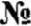 НаименованиемероприятияКраткоесодержаниемероприятиякатегорияучастников мероприятияСроки проведениямероприятияОтветственные за реализацию мероприятияМетодическое сопровождениеМетодическое сопровождениеМетодическое сопровождениеМетодическое сопровождениеМетодическое сопровождениеМетодическое сопровождение1Планированиеработы на 2022-2023учебный годСоставление и утверждениеплана на2022—2023ПедагогиМай 2021г.Сотрудники центраучебный год2Методическое совещаниеОзнакомление спланом,Педагогиавгуст 2022г.Катренко О.С.«Планирование,утверждениеутверждениерабочихрабочихпрограмм ипрограмми расписаниярасписания»3РеализацияобщеобразовательныхПроведениезанятий наПедагоги-предметникиВ течениеСотрудники центрапрограмм попредметнымобновленномучебномгодаСотрудники центраобластях«Физика»,«Химия»,оборудованииСотрудники центра«Биология»Сотрудники центра4ПроведениеПроведениеПедагоги,Октябрь -Зам.школьного и муниципального этапов олимпиады школьников на базе «Точкароста»школьного и муниципального этапов олимпиады школьников на базе «Точкароста»олимпиадышкольниковучащиесяшколыноябрьдиректора поучебной работе Шапошникова И.И.Катренко О.С.директора поучебной работе Шапошникова И.И.Катренко О.С.Внеурочные мероприятияВнеурочные мероприятияВнеурочные мероприятияВнеурочные мероприятияВнеурочные мероприятияВнеурочные мероприятияВнеурочные мероприятияВнеурочные мероприятия1День Знаний в «Точке роста»День Знаний в «Точке роста»Праздничная линейка1–11классы1 сентябрь1 сентябрьСотрудники центра2Урок МираУрокмужества1–11классы2сентября2сентябряСотрудники центра4Проведение открытого занятия кружка«Робототехника» для методического объединения учителей математики, физики,информатикиПроведение открытого занятия кружка«Робототехника» для методического объединения учителей математики, физики,информатики9класс13 декабря13 декабряКатренко О.С.пУчебно-воспитательные мероприятияпУчебно-воспитательные мероприятияпУчебно-воспитательные мероприятияпУчебно-воспитательные мероприятияпУчебно-воспитательные мероприятияпУчебно-воспитательные мероприятияпУчебно-воспитательные мероприятияпУчебно-воспитательные мероприятия1Проведение открытогоурока по физикеПроведение открытогоурока по физике«РешениеГрафических задач по теме«Равноускоренное прямолинейное9класс19.10.202219.10.2022Учитель физикиАмирова П.М.2Неделя физикиПроведениемероприятийв рамках недели7—11классыоктябрь2022Учитель физикиАмирова П.М.3Неделя химии и биологииПроведениемероприятийв рамках недели5—9классыноябрь2022Ященко Л.Г., учительбиологииОбъект мониторингаПоказатели оценкиИнструментарийПредметные, личностные и метапредметные образовательные результатыФактический запас знаний по предметамДанные журналаСформированность предметных умений  ( ВПР  обучающихся по учебным предметам)Данные, ВПР обучающихся по учебным предметамРезультаты участия в олимпиадах, соревнованиях, конкурсахПротоколы, дипломы, грамотыКурсы по выборуАнкетирование обучающихся и их родителейАктивность обучающегося в познавательной деятельностиРезультаты электронной базы данныхУсловия достижения образовательных результатовКвалификация учителейДокументация по аттестацииОпыт работы в инновационном режимеПриказы по школеЗапросы обучающихся и родителей на образовательные услугиАнкетирование обучающихся и их родителейВключенность обучающихся в систему дополнительного образования в школе (курсы, кружки, секции), проводимые, в рамках внеурочной деятельности, согласно ФГОС во внутришкольной системе и системе внешнего образования, включая сетевое взаимодействие с другими образовательными организациями, учреждениями культуры и спорта.Анкетирование обучающихся и их родителейВостребованность курсов и педагогов обучающимися.Анкетирование обучающихся и их родителейЦена достижения образовательных результатовНагрузка обучающихся во внеурочное и урочное время в рамках школы полного дня.Индивидуальный маршрутный листРазнообразие видов выполняемой нагрузки педагогов в работе с обучающимися.Приказы по школе (функциональные обязанности педагогов)Группа здоровьяДанные мед. картОбъект мониторингаПоказатели оценкиИнструментарийЛичность обучающегосяГотовность обучающихся к саморазвитиюРезультаты тестирования Личность обучающегосяРазвитие потенциалов личности. (Занятость во внеурочной деятельности, участие в мероприятиях организованных в рамках воспитательной деятельности)Индивидуальный маршрутный лист Протоколы, дипломы, грамотыЛичность обучающегосяУровень воспитанностиРезультаты тестированияДетский коллективСоциометрия Результаты психологического обследованияДетский коллективСоуправлениеАнализ классного руководителяПедагог - воспитательКвалификация учителейДокументация по аттестацииПедагог - воспитательОпыт  работы в инновационном режимеПриказы по школеПедагог - воспитательГотовность к саморазвитиюРезультаты психологического обследованияПедагог - воспитательУровень профессиональной компетенцииРезультаты психологического обследованияУсловия достижения воспитательных результатовЗапросы обучающихся и родителей на образовательные и воспитательные услуги.Анкетирование обучающихся и их родителейУсловия достижения воспитательных результатовВостребованность объединений и секций во внутришкольной и внешкольной системах ДОДиагностические исследованияУсловия достижения воспитательных результатовПолнота содержания воспитательной деятельностиДиагностические исследованияN п/п Показатели Единица измерения 1.Образовательная деятельность1.1 Общая численность учащихся 781.2 Численность учащихся по образовательной программе начального общего образования 321.3 Численность учащихся по образовательной программе основного общего образования 381.4 Численность учащихся по образовательной программе среднего общего образования 81.5 Численность/удельный вес численности учащихся, успевающих на "4" и "5" по результатам промежуточной аттестации, в общей численности учащихся  ( без учета 1 класса)31человека/  47%1.6 Средний балл государственной итоговой аттестации выпускников 9 класса по русскому языку Средний балл –4,21.7 Средний балл государственной итоговой аттестации выпускников 9 класса по математике Средний балл - 3 1.8 Средний балл единого государственного экзамена выпускников 11 класса по русскому языку 63 баллов1.9 Средний балл единого государственного экзамена выпускников 11 класса по математике База 4,51.10 Численность/удельный вес численности выпускников 9 класса, получивших неудовлетворительные результаты на государственной итоговой аттестации по русскому языку, в общей численности выпускников 9 класса 0 человек/ 0%1.11 Численность/удельный вес численности выпускников 9 класса, получивших неудовлетворительные результаты на государственной итоговой аттестации по математике, в общей численности выпускников 9 класса 0 человек/0%1.12 Численность/удельный вес численности выпускников 11 класса, получивших результаты ниже установленного минимального количества баллов единого государственного экзамена по русскому языку, в общей численности выпускников 11 класса 0 человек/0%1.13 Численность/удельный вес численности выпускников 11 класса, получивших результаты ниже установленного минимального количества баллов единого государственного экзамена по математике, в общей численности выпускников 11 класса БАЗА 0 человек/ 0 %ПРОФИЛЬ 0 ЧЕЛ. /0%1.14 Численность/удельный вес численности выпускников 9 класса, не получивших аттестаты об основном общем образовании, в общей численности выпускников 9 класса 0человек/0%1.15 Численность/удельный вес численности выпускников 11 класса, не получивших аттестаты о среднем общем образовании, в общей численности выпускников 11 класса 0человек/0%1.16 Численность/удельный вес численности выпускников 9 класса, получивших аттестаты об основном общем образовании с отличием, в общей численности выпускников 9 класса 0человека/0%1.17 Численность/удельный вес численности выпускников 11 класса, получивших аттестаты о среднем общем образовании с отличием, в общей численности выпускников 11 класса 0человека/0%1.18 Численность/удельный вес численности учащихся, принявших участие в различных олимпиадах, смотрах, конкурсах, в общей численности учащихся 238 человек/46,5 %1.19 Численность/удельный вес численности учащихся-победителей и призеров олимпиад, смотров, конкурсов, в общей численности учащихся, в том числе:59 человек/25 %1.19.1 Муниципального уровня 22 человека/9.2%1.19.2 Федерального уровня 49 человек/20.5%1.19.3 Международного уровня 0 человек/0%1.20 Численность/удельный вес численности учащихся, получающих образование с углубленным изучением отдельных учебных предметов, в общей численности учащихся 0человек/0%1.21 Численность/удельный вес численности учащихся, получающих образование в рамках профильного обучения, в общей численности учащихся 0человек/0%1.22 Численность/удельный вес численности обучающихся с применением дистанционных образовательных технологий, электронного обучения, в общей численности учащихся 0человек/0%1.23 Численность/удельный вес численности учащихся в рамках сетевой формы реализации образовательных программ, в общей численности учащихся 0человек/0%1.24 Общая численность педагогических работников:14 человек 1.25 Численность/удельный вес численности педагогических работников, имеющих высшее образование, в общей численности педагогических работников 86%1.26 Численность/удельный вес численности педагогических работников, имеющих высшее образование педагогической направленности (профиля), в общей численности педагогических работников 12 человек/86%1.27 Численность/удельный вес численности педагогических работников, имеющих среднее профессиональное образование, в общей численности педагогических работников 2человек/14%1.28 Численность/удельный вес численности педагогических работников, имеющих среднее профессиональное образование педагогической направленности (профиля), в общей численности педагогических работников 2 человека/14%1.29 Численность/удельный вес численности педагогических работников, которым по результатам аттестации присвоена квалификационная категория в общей численности педагогических работников, в том числе:11человек/78%1.29.1 Высшая 8человек/57%1.29.2 Первая 3человека/21%1.30 Численность/удельный вес численности педагогических работников в общей численности педагогических работников, педагогический стаж работы которых составляет:1.30.1 До 5 лет 0 человека/0%  1.30.2 Свыше 30 лет 9 человека/64%1.31 Численность/удельный вес численности педагогических работников в общей численности педагогических работников в возрасте до 30 лет 0 человек/0%1.32 Численность/удельный вес численности педагогических работников в общей численности педагогических работников в возрасте от 55 лет 5человек/31% 1.33 Численность/удельный вес численности педагогических и административно-хозяйственных работников, прошедших за последние 5 лет повышение квалификации/профессиональную переподготовку по профилю педагогической деятельности или иной осуществляемой в образовательной организации деятельности, в общей численности педагогических и административно-хозяйственных работников 14 человек/ 100%1.34 Численность/удельный вес численности педагогических и административно-хозяйственных работников, прошедших повышение квалификации по применению в образовательном процессе федеральных государственных образовательных стандартов в общей численности педагогических и административно-хозяйственных работников 40человек93/%2.Инфраструктура2.1 Количество компьютеров в расчете на одного учащегося 52.2Наличие в образовательной организации системы электронного документооборота да2.3 Наличие читального зала библиотеки, в том числе:да2.3.1 С обеспечением возможности работы на стационарных компьютерах или использования ноутбуков да2.3.2 Оснащенного средствами сканирования и распознавания текстов да2.3.3 С выходом в Интернет с компьютеров, расположенных в помещении библиотеки нет2.4.5 С контролируемой распечаткой бумажных материалов да2.5 Численность/удельный вес численности учащихся, которым обеспечена возможность пользоваться широкополосным Интернетом (не менее 2 Мб/с), в общей численности учащихся 78 человека /100%